ABOUT THE PROGRAM OF STUDY The Mechanical, Electrical, & Plumbing Systems program of study prepares students to install, service, and maintain building equipment. Course content is arranged around four sequenced, progressive courses that provide students with the opportunity to understand the principles behind mechanical, electrical, & plumbing systems, to apply basic installation skills, and to safely use and maintain appropriate tools, equipment, and resources to accomplish project goals. The MEP Systems course introduces students to the physical principals involved with these systems and the fundamental skills needed to work with them. In the third level, students have the option to focus in electrical, plumbing, or HVAC/R, and earn an industry credential specific to the focus area. The fourth level course, Construction Practicum, places students with industry partners to complete a capstone project. 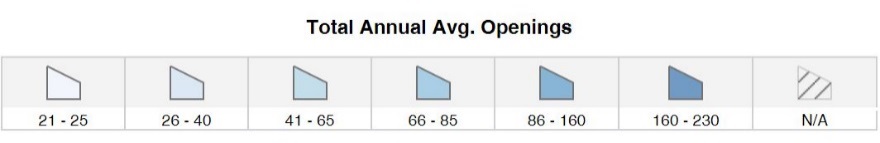 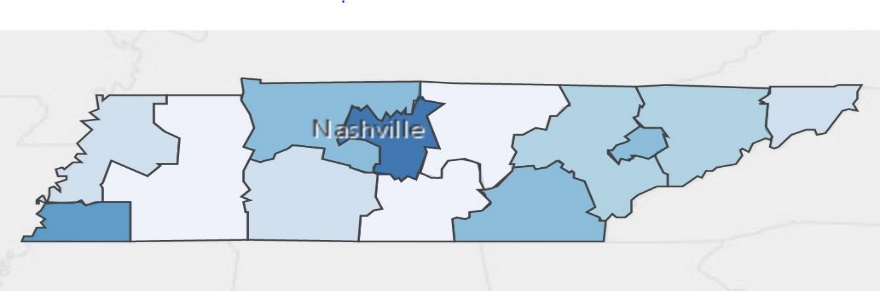 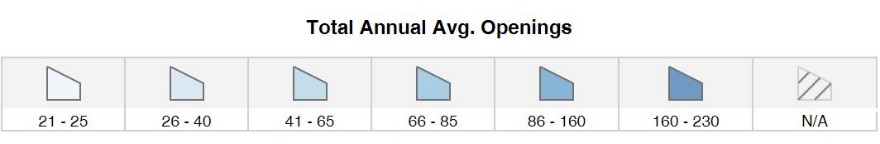 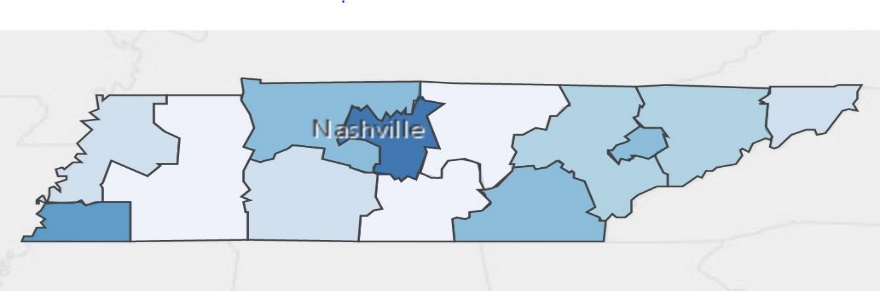 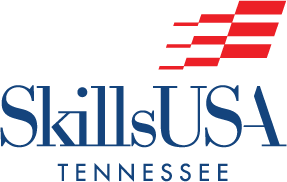 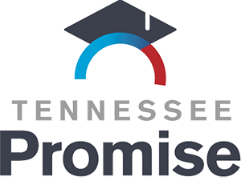 